Gerätecheckliste / Verfahrensart:Probenahme:Homogenisieren:Probenteilen:Probentransport:Bemerkungen: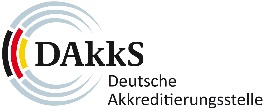 Nachweisblatt zur Begutachtung vor OrtNachweisblatt zur Begutachtung vor OrtNachweisblatt zur Begutachtung vor OrtNachweisblatt zur Begutachtung vor OrtNachweisblatt zur Begutachtung vor OrtAktenzeichen:Ggf. Standort:VerfahrensnummerPhase Ggf. Standort:Lfd. NWB-Nr.:vonNWBProbenahmeverfahren:Probenahme von SekundärbrennstoffenProbenahme von SekundärbrennstoffenProbenahme von SekundärbrennstoffenProbenahme von SekundärbrennstoffenProbenahme von SekundärbrennstoffenProbenahme von SekundärbrennstoffenProbenahme von SekundärbrennstoffenProbenahme von SekundärbrennstoffenProbenahme von SekundärbrennstoffenOrt und Art der Beprobungsstelle:Abw.Mitglieder des PN-Teams:Normen / Richtlinien:  LAGA PN 98  LAGA PN 98  DIN 19698-1  DIN 19698-1  DIN 19698-1  DIN EN 15442  DIN EN 15442  DIN EN 15442Gerätelager geeignet:  Ja  Ja  Nein  Nein  Nein  Nein  Nein  NeinProbenahmefahrzeug geeignet:  Ja  Ja  Nein  Nein  Nein  Nein  Nein  NeinStandardarbeitsanweisung:
(Nr. oder Titel, Version)Vers.: Vers.: Vers.: Vers.: Standardarbeitsanweisung:
(Nr. oder Titel, Version)Vor Ort verfügbar:Vor Ort verfügbar:Vor Ort verfügbar:Vor Ort verfügbar:☐  Ja☐  Ja  Nein  NeinStandardarbeitsanweisung:
(Nr. oder Titel, Version)Angemessen / Aktuell:Angemessen / Aktuell:Angemessen / Aktuell:Angemessen / Aktuell:☐  Ja☐  Ja  Nein  NeinProbenahmeplan:  Vorhanden (dokumentiert)  Vorhanden (dokumentiert)  Vorhanden (dokumentiert)  Vorhanden (dokumentiert)  Nicht vorhanden  Nicht vorhanden  Nicht vorhanden  Nicht vorhandenProbenahmeplan:  Liefergröße berücksichtigt  Liefergröße berücksichtigt  Liefergröße berücksichtigt  Liefergröße berücksichtigt  Liefergröße berücksichtigt  Liefergröße berücksichtigt  Liefergröße berücksichtigt  Liefergröße berücksichtigtProbenahmeplan:  Probenberechnung geeignet  Probenberechnung geeignet  Probenberechnung geeignet  Probenberechnung geeignet  Probenberechnung geeignet  Probenberechnung geeignet  Probenberechnung geeignet  Probenberechnung geeignetPrüfung im Vorfeld der PN:  Größtkorn  Größtkorn  Größe der Einzelproben  Größe der Einzelproben  Größe der Einzelproben  Größe der Einzelproben  Größe der Einzelproben  Größe der EinzelprobenPrüfung im Vorfeld der PN:  Homogenität  Homogenität  Anzahl Einzelproben pro Mischprobe  Anzahl Einzelproben pro Mischprobe  Anzahl Einzelproben pro Mischprobe  Anzahl Einzelproben pro Mischprobe  Anzahl Einzelproben pro Mischprobe  Anzahl Einzelproben pro MischprobePrüfung im Vorfeld der PN:  Abfallmenge  Abfallmenge  Anzahl Mischproben / Lieferung  Anzahl Mischproben / Lieferung  Anzahl Mischproben / Lieferung  Anzahl Mischproben / Lieferung  Anzahl Mischproben / Lieferung  Anzahl Mischproben / LieferungDurchführung der PN:  Werkzeug:  Werkzeug:Durchführung der PN:  Gleichmäßige Verteilung der Einzelproben  Gleichmäßige Verteilung der Einzelproben  Gleichmäßige Verteilung der Einzelproben  Gleichmäßige Verteilung der Einzelproben  Gleichmäßige Verteilung der Einzelproben  Gleichmäßige Verteilung der Einzelproben  Gleichmäßige Verteilung der Einzelproben  Gleichmäßige Verteilung der EinzelprobenProbenmaterial:Probenmenge ausreichendProbenmenge ausreichendProbenmenge ausreichendProbenmenge ausreichend  Ja  Ja  Nein  NeinProbenvorbehandlung:  Homogenisieren anforderungsgerecht  Homogenisieren anforderungsgerecht  Homogenisieren anforderungsgerecht  Homogenisieren anforderungsgerecht  Homogenisieren anforderungsgerecht  Homogenisieren anforderungsgerecht  Homogenisieren anforderungsgerecht  Homogenisieren anforderungsgerechtProbenvorbehandlung:  Probenteilung anforderungsgerecht  Probenteilung anforderungsgerecht  Probenteilung anforderungsgerecht  Probenteilung anforderungsgerecht  Probenteilung anforderungsgerecht  Probenteilung anforderungsgerecht  Probenteilung anforderungsgerecht  Probenteilung anforderungsgerechtProbenhandhabung:Kühlung gewährleistetKühlung gewährleistetKühlung gewährleistetKühlung gewährleistet  Ja  Ja  Nein  NeinProbenhandhabung:Kennzeichnung eindeutig:Kennzeichnung eindeutig:Kennzeichnung eindeutig:Kennzeichnung eindeutig:  Ja  Ja  Nein  NeinProbenhandhabung:Transportsicherung:Transportsicherung:Transportsicherung:Transportsicherung:  Ja  Ja  Nein  NeinProbenhandhabung:Entsorgung geregelt:Entsorgung geregelt:Entsorgung geregelt:Entsorgung geregelt:  Ja  Ja  Nein  NeinProbenahmeprotokoll:  Leserlich  Vollständig  Vollständig  Lageskizze vorhanden  Lageskizze vorhanden  Lageskizze vorhanden  Lageskizze vorhanden  Lageskizze vorhandenProbenahmeprotokoll:Probenehmer ersichtlich:Probenehmer ersichtlich:Probenehmer ersichtlich:Probenehmer ersichtlich:☐  Ja☐  Ja☐  Ja☐  Nein  Probenahmerohr/-speer  Bagger, Radlader  Bagger, Radlader  Spaten /Schaufel  Schottergabel  Handschaufel  Handschaufel  Edelstahlschüssel  Edelstahleimer  Sonstige:  Auf Folie  Auf Folie  Auf Folie  In Wannengefäß  In Wannengefäß  In Wannengefäß  Auf Mischplatte  Auf Mischplatte  In EdelstahleimerL  In PlastikeimerL  Von Hand  Von Hand  Umschaufeln  Umschaufeln  Umschaufeln  Wenden (mit Folie / in Eimer)  Wenden (mit Folie / in Eimer)  Wenden (mit Folie / in Eimer)  Sonstiges:  Mit Mischungskreuz   Fraktioniertes Schaufeln  Manuell Vierteln  Sonstige Probenteiler, Art:  Glasgefäß:L  Plastikeimer:L  Blecheimer:L  Mit Deckel:  Mit Deckel:  Mit Deckel:Art:Unterschrift:Datumgez. (Name)